מבקר המדינהדין וחשבון על תוצאות ביקורת חשבונות הסיעות בל"ד, תע"ל, חד"ש ורע"מ לתקופת הבחירות לכנסת העשרים וארבע - דוח השלמה דין וחשבון על תוצאות ביקורת החשבונות השוטפים של הסיעות בל"ד, תע"ל, חד"ש ורע"מ בכנסת העשרים ושלוש לתקופה שבין 1.4.20 ל-31.3.21 - דוח השלמה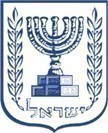 מבקר המדינהדין וחשבון על תוצאות ביקורת חשבונות הסיעות 
בל"ד, תע"ל, חד"ש ורע"מ לתקופת הבחירות
לכנסת העשרים וארבע - דוח השלמהדין וחשבון על תוצאות ביקורת החשבונות השוטפים של הסיעות בל"ד, תע"ל, חד"ש ורע"מ בכנסת העשרים ושלוש לתקופה שבין 1.4.20 ל-31.3.21 - דוח השלמהלפי חוק מימון מפלגות, התשל"ג-1973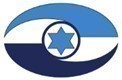 ירושלים, אייר התשפ"ג, מאי 2023מס' קטלוגי 2023-P-001ISSN 0793-1948דוח זה מובא גם באתר המרשתת של משרד מבקר המדינה www.mevaker.gov.ilקישורים לנתונים הפרטניים של הסיעות והרשימות המשותפות 
באתר משרד מבקר המדינה מוצגים בתוכן העניינים. 
הנתונים באתר הם הנתונים המחייבים.תוכן הענייניםדין וחשבון על תוצאות ביקורת חשבונות הסיעות בל"ד, תע"ל, חד"ש ורע"מ לתקופת הבחירות לכנסת העשרים וארבע - דוח השלמה // 7נתונים פרטניים על תוצאות ביקורת החשבונות לתקופת הבחירות לכנסת העשרים וארבע:https://did.li/XdwCNדין וחשבון על החשבונות השוטפים של הסיעות בל"ד, תע"ל, חד"ש ורע"מ בכנסת העשרים ושלוש לתקופה שבין 1.4.20 ל-31.3.21 - דוח השלמה// 10נתונים פרטניים על תוצאות ביקורת החשבונות לתקופה שבין 1.4.20 ל-31.3.21:https://did.li/epYfTדין וחשבון על תוצאות ביקורת חשבונות הסיעות בל"ד, תע"ל, חד"ש ורע"מ לתקופת הבחירות לכנסת העשרים וארבע -דוח השלמה נתוני מפתח ב-23.3.21 התקיימו הבחירות לכנסת העשרים וארבע. דוח מבקר המדינה על תוצאות ביקורת חשבונותיהן של מרבית הסיעות והרשימות לתקופת הבחירות לכנסת העשרים וארבע, שתחילתה ב-26.12.20 וסופה ביום הבחירות 23.3.21 (להלן - תקופת הבחירות), נמסר ליו"ר הכנסת ופורסם לציבור ביולי 2022. שתי רשימות מועמדים, הרשימה המשותפת (חד"ש, תע"ל, בל"ד) והרשימה הערבית המאוחדת (רע"מ), שהתמודדו בבחירות לכנסת העשרים וארבע, מסרו למשרדי את חשבונותיהן ואת דוחותיהן הכספיים לתקופת הבחירות באיחור שלא איפשר להשלים את ביצוע הביקורת על חשבונותיהן לפי לוחות הזמנים שנקבעו למסירת דוח מבקר המדינה לגבי חשבונות הסיעות והרשימות לתקופת הבחירות. לפיכך תוצאות הביקורת בעניינן של שתי הרשימות נכללות בדוח השלמה זה. הרשימה המשותפת (חד"ש, תע"ל, בל"ד) שהגישו שלוש הסיעות אלתג'מוע אלווטני אלדימוקרטי - בל"ד (להלן - בל"ד), התנועה הערבית להתחדשות (להלן - תע"ל) וחד"ש - החזית הדמוקרטית לשלום ולשוויון (המפלגה הקומוניסטית הישראלית וחוגי ציבור יהודים וערבים) (להלן - חד"ש) הודיעה כי תתנהל במשותף, ולפיכך הביקורת עסקה בכלל חשבונות הרשימה המשותפת כסיעה אחת.הרשימה הערבית המאוחדת (רע"מ) הוגשה מטעם הסיעה רשימת האיחוד הערבי (להלן- רע"מ). בהתאם להמלצתי, בתוקף סמכותי לפי סעיף 10(ג) לחוק מימון מפלגות, התשל"ג-1973 (להלן - החוק) נשללו משלוש מהסיעות המרכיבות את הרשימה המשותפת (חד"ש, תע"ל, בל"ד) 5% מהמימון הממלכתי שלו הן היו זכאיות, בשל אי־מסירת הדוחות במועד, בהתאם למידת האיחור. עיקרי הממצאיםלאחר בחינת דיווחי הסיעות ושקילת הסבריהן, קבעתי כי ניתן להן דוח חיובי. הכנסותלפי דיווחי הסיעות, הכנסותיהן בעניין מימון מערכת הבחירות הסתכמו בכ-20.1 מיליון ש"ח. הכנסותיהן של הסיעות היו בגבולות שנקבעו בחוק.הוצאותעל פי דיווחי הסיעות, הוצאותיהן במערכת הבחירות הסתכמו בכ-30.5 מיליון ש"ח.הוצאותיהן של הסיעות היו בגבולות שנקבעו בסעיף 7 לחוק.קיום הנחיות מבקר המדינה לפי החוק, על הסיעות לנהל את מערכת החשבונות שלהן בהתאם להנחיות מבקר המדינה. הסיעות ניהלו את חשבונותיהן לפי הנחיות מבקר המדינה. תקצוב וגירעונות בלוח שלהלן יוצגו נתונים כספיים על סכומי הגירעונות או העודפים שצברו הסיעות בעקבות פעילותן במערכת הבחירות, לפי דיווחיהן.לוח 1: המצב הכספי בגין מערכת הבחירות (בש"ח)על פי הדוחות הכספיים בעיבוד משרד מבקר המדינה.על הסיעות לפעול לצמצום הגירעונות ולכיסוי חובותיהן. דין וחשבון על החשבונות השוטפים של הסיעות בל"ד, תע"ל, חד"ש ורע"מ בכנסת העשרים ושלוש לתקופה שבין 1.4.20 ל-31.3.21 - דוח השלמהנתוני מפתחהדוח על תוצאות ביקורת החשבונות השוטפים של הסיעות בכנסת העשרים ושלוש שקיבלו מימון ממלכתי לכיסוי הוצאותיהן בתקופה שבין 1.4.20 ל-31.3.21 (להלן - התקופה השוטפת) נמסר ליו"ר הכנסת ופורסם לציבור ביולי 2022. ארבע סיעות אשר היו זכאיות למימון ממלכתי בתקופה השוטפת - אלתג'מוע אלווטני אלדימוקרטי - בל"ד (להלן - בל"ד), התנועה הערבית להתחדשות - תע"ל (להלן - תע"ל), חד"ש - החזית הדמוקרטית לשלום ולשוויון (המפלגה הקומוניסטית הישראלית וחוגי ציבור יהודים וערבים) (להלן - חד"ש) ורשימת האיחוד הערבי (להלן - רע"מ) - לא מסרו למשרדי במועד את חשבונותיהן ואת דוחותיהן הכספיים לתקופה השוטפת. לפיכך תוצאות הביקורת בעניינן של הסיעות האמורות נכללות בדוח השלמה זה. כאמור לעיל, בהתאם להמלצתי, בתוקף סמכותי לפי סעיף 10(ג) לחוק, נשללו מהסיעות בל"ד, תע"ל וחד"ש 5% מהמימון הממלכתי שלו הן היו זכאיות, בשל אי־מסירת הדוחות במועד, בהתאם למידת האיחור. עיקרי הממצאיםהכנסותעל פי דיווחי ארבע הסיעות הסתכמו הכנסותיהן בתקופה השוטפת בכ-20.7 מיליון ש"ח. הכנסותיהן של הסיעות היו בגבולות שנקבעו בחוק.הוצאות על פי דיווחי ארבע הסיעות הסתכמו הוצאותיהן בתקופה השוטפת בכ-15.8 מיליון ש"ח.הוצאותיהן השוטפות של הסיעות היו בגבולות שנקבעו בסעיף 7 לחוק.קיום הנחיות מבקר המדינהעל כל סיעה לנהל את מערכת החשבונות שלה על פי החוק וההנחיות.על פי חוק מיסוי תשלומים בתקופת בחירות, התשנ"ו-1996 (להלן - חוק המיסוי) ותקנות מיסוי תשלומים בתקופת בחירות, התשנ"ו-1996 (להלן - התקנות הנלוות) מס במקור החל על שכר פעילים ועובדים של מפלגות הוא מס מיוחד בשיעור 25% אשר חל על כל תשלום ששולם בתקופת הבחירות, בעד עבודה או שירות שבוצעו בשל הבחירות, בתנאים ובמועדים המפורטים בחוק המיסוי ובתקנות הנלוות. חובת התשלום של המס המיוחד מוטלת על המשלם באמצעות ניכוי במקור.בביקורת נמצא כי ארבע הסיעות לא דיווחו ולא העבירו במועד לרשות המיסים את סכומי המס המיוחד בשיעור 25% שהן ניכו משכר פעילים ועובדים שהעסיקו ורק בעקבות הביקורת הן דיווחו ושילמו לרשות המיסים, כמפורט להלן. סיעת בל"ד העבירה לרשות המיסים סך של כ-1.4 מיליון ש"ח עבור ארבע מערכות בחירות לכנסת (האיחורים בדיווח ובתשלום נעו בין שנה וחצי לשנתיים וחצי מהמועד הקבוע בחוק המיסוי ובתקנות הנלוות); סיעת תע"ל העבירה לרשות המיסים סך של כ-1 מיליון ש"ח עבור שתי מערכות בחירות לכנסת (האיחורים בדיווח ובתשלום נעו בין שמונה חודשים לשנתיים וחצי); סיעת חד"ש העבירה לרשות המיסים סך של כ-2.6 מיליון ש"ח עבור ארבע מערכות בחירות לכנסת (האיחורים בדיווח ובתשלום נעו בין שנה וחצי לשנתיים וחצי); סיעת רע"מ העבירה לרשות המיסים סך של כ-3.9 מיליון ש"ח עבור ארבע מערכות בחירות לכנסת (האיחורים בדיווח ובתשלום נעו בין שנה וחצי לשלוש וחצי שנים).היעדר הדיווח והתשלום במועד לרשות המיסים מהווה פעולה שלא לפי הוראות חוק המיסוי והתקנות הנלוות. ההתנהלות האמורה חשפה את הסיעות לחיוב בתשלום הוצאות הצמדה וריבית בשל העיכוב בתשלומי המס המיוחד ובדיווח עליו. לפיכך קבעתי כי הדוח על חשבונותיהן של ארבע הסיעות אינו חיובי.כפי שכבר קבעתי בדוח קודם "בהתחשב בכך שהמימון של הסיעות מקורו בעיקר בכספי ציבור, ובהיותן גופים בעלי מאפיינים ציבוריים מובהקים, עליהן לפעול כדין ולהקפיד על התנהלות ראויה מול רשויות המדינה, ובפרט רשות המיסים".לגבי ארבע הסיעות שלא ניתן בעניינן דוח חיובי, קבעתי כי יישלל מהן מימון בסכומים המפורטים להלן לגבי כל סיעה, בסכום מצטבר של 295,000 ש"ח: לוח 2: סכומי המימון שנשללו מהסיעותנתונים כספייםנתונים מאזנייםמאזני הסיעות משקפים את מצבן הכספי ל-31.3.21, ומוצגים בהם יתרות הנכסים וההתחייבויות, העודפים או הגירעונות הנצברים ל-31.3.21. לוח 3: הנתונים המאזניים של הסיעות ל-31.3.21 (בש"ח)על פי הדוחות הכספיים של הסיעות, בעיבוד משרד מבקר המדינה.מומלץ כי הסיעות יפעלו לפירעון התחייבויותיהן ולהקטנת גירעונותיהן הנצברים. העודפים לתקופה השוטפת והגירעונות הנצברים בלוח שלהלן יוצגו נתונים, על פי דיווחי הסיעות, על הגירעונות או העודפים הנצברים של הסיעות 
ל-31.3.20, על תוצאות פעילותן בתקופה השוטפת, על תוצאות פעילותן במערכת הבחירות לכנסת העשרים וארבע ועל הגירעונות או העודפים הנצברים שלהן ל-31.3.21.לוח 4: העודפים והגירעונות של הסיעות (בש"ח)* לאחר קיזוז חלקה בהוצאות משפטיות בעקבות הביקורת.** לאחר ביטול מחיקת יתרת חוב ארנונה בעקבות הביקורת.*** השתתפות במימון גירעון הבחירות של הרשימה המשותפת (חד"ש, תע"ל, בל"ד) במסגרתה התמודדה הסיעה במערכת הבחירות לכנסת העשרים וארבע. על פי הדוחות הכספיים של הסיעות, בעיבוד משרד מבקר המדינה.על שתי הסיעות בל"ד ורע"מ, שבתום התקופה השוטפת נותרו להן גירעונות נצברים של כ-12.9 מיליון ש"ח, לפעול לצמצום הגירעונות עד כיסוים המלא. 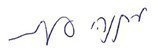 מתניהו אנגלמןמבקר המדינהונציב תלונות הציבורירושלים, 	אייר התשפ"ג	מאי 2023השםהמימון הממלכתיסה"כ הכנסותסה"כ הוצאותעודף (גירעון)הרשימה הערבית המאוחדת (רע"מ)6,943,0006,943,00013,424,980(6,481,980)הרשימה המשותפת(חד"ש, תע"ל, בל"ד) 13,191,70013,191,70017,139,090(3,947,390)שם הסיעההמימון שנשלל 
מהסיעה (בש"ח)בל"ד70,000תע"ל25,000חד"ש100,000רע"מ100,000רכוש שוטףרכוש קבוע והשקעותסה"כ נכסיםהתחייבויות שוטפותהתחייבויות לזמן ארוךעודף (גירעון) נצברסה"כ התחייבויות ועודף/ התחייבויות בקיזוז גירעוןבל"ד3,599,38113,599,3824,928,8581,481,591(2,811,067)3,599,382תע"ל 11,247,56870,55011,318,1184,760,834182,9276,374,35711,318,118חד"ש13,029,9955,281,05318,311,0484,165,217-14,145,83118,311,048רע"מ2,426,03718,3572,444,39411,554,3761,041,435(10,151,417)2,444,394סה"כ30,302,9815,369,96135,672,94225,409,2852,705,9537,557,70435,672,942שם הסיעהעודף (גירעון) נצבר ל-31.3.20עודף (גירעון) לתקופה השוטפתעודף (גירעון) ממערכת הבחירות לכנסת העשרים וארבעעודף (גירעון) נצבר ל-31.3.21בל"ד(1,787,834)385,466(1,408,699) ***(2,811,067)תע"ל 5,529,455*2,408,403(1,563,501) ***6,374,357חד"ש14,157,753**963,268(975,190) ***14,145,831רע"מ(4,785,652)1,116,215(6,481,980)(10,151,417)